О внесении изменений в постановление Администрации города Когалыма от 02.02.2022 №254На основании решения Думы города Когалыма Ханты-Мансийского автономного округа-Югры от 21.09.2022 №153-ГД «О внесении изменений в решение Думы города Когалыма от 09.02.2006 №208-ГД», решения Думы города Когалыма Ханты-Мансийского автономного округа-Югры от 26.10.2022 №164-ГД «О внесении изменений в структуру Администрации города Когалыма», в целях приведения муниципального нормативного правового акта в соответствие с действующим законодательством:1. В постановление Администрации города Когалыма от 02.02.2022 №254 «О проведении с 10 октября по 15 декабря ежегодного городского конкурса «На лучшую подготовку граждан Российской Федерации к военной службе, организацию и проведение призыва на военную службу» среди общеобразовательных организаций города Когалыма» (далее – постановление) внести следующее изменение:1.1. приложение 2 к постановлению изложить в редакции согласно приложению к настоящему постановлению.1.2. приложение 2 к постановлению признать утратившим силу.2. Опубликовать настоящее постановление в газете «Когалымский вестник» и разместить на официальном сайте Администрации города Когалыма в информационно-телекоммуникационной сети «Интернет» (www.admkogalym.ru).3. Контроль за выполнением постановления возложить на заместителя главы города Когалыма Л.А.Юрьеву.Приложение к постановлению Администрации города КогалымаСОСТАВкомиссии по проведению ежегодного городского конкурса «На лучшую подготовку граждан Российской Федерации к военной службе, организацию и проведение призыва на военную службу» среди общеобразовательных организаций города Когалыма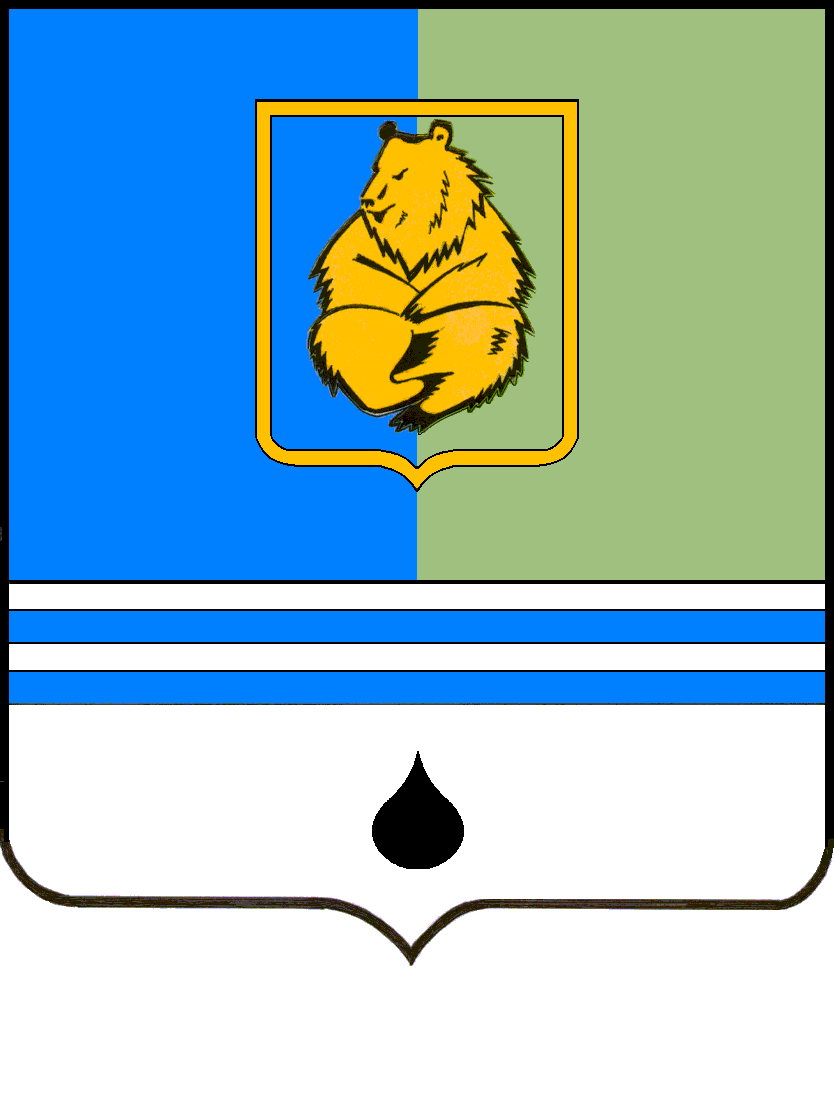 ПОСТАНОВЛЕНИЕАДМИНИСТРАЦИИ ГОРОДА КОГАЛЫМАХанты-Мансийского автономного округа - ЮгрыПОСТАНОВЛЕНИЕАДМИНИСТРАЦИИ ГОРОДА КОГАЛЫМАХанты-Мансийского автономного округа - ЮгрыПОСТАНОВЛЕНИЕАДМИНИСТРАЦИИ ГОРОДА КОГАЛЫМАХанты-Мансийского автономного округа - ЮгрыПОСТАНОВЛЕНИЕАДМИНИСТРАЦИИ ГОРОДА КОГАЛЫМАХанты-Мансийского автономного округа - Югрыот [Дата документа]от [Дата документа]№ [Номер документа]№ [Номер документа]Заместитель главы города Когалыма, председатель комиссии;Военный комиссар города Когалыма, заместитель председателя комиссии;Главный специалист отдела дополнительного образования, воспитания и организации отдыха детей управления образования Администрации города Когалыма, секретарь комиссии.Члены комиссии:Заместитель начальника управления образования Администрации города Когалыма;Заместитель начальника Управления культуры и спорта Администрации города Когалыма;Директор Муниципального автономного учреждения «Молодёжный комплексный центр «Феникс» (по согласованию).